Faculty Template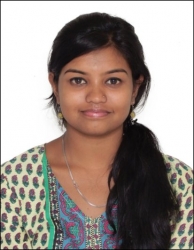 Name : Akhila M PDesignation : Assistant ProfessorEmail – Id : akhilamp1809@gmail.comQualification : M.Sc, K-SET, CSIR-NETNo. of  Publications : -Know MoreEducational Qualification :Work Experience:Sl.NoQualification/ProgrammeInstitution / UniversityYear of Passed Out /Period1.M.ScMangalore University20172.KSETUniversity of Mysore20213.CSIR NETCSIR Delhi2019Sl.NoInstitution Name / Employer NameDesignation / DepartmentPeriod1.Eurofins AdvinusAssociate Research Scientist 2017-20182. Yenepoya Research CentreJunior Research Fellow2018-20193. IIT HyderabadJunior Research Fellow2019- 2021